проектСоглашение о сотрудничестве №_______________                                                                                              	       _________2023г.Автономное учреждение дополнительного профессионального образования Ханты-Мансийского автономного округа – Югры «Институт развития образования», осуществляющее образовательную деятельность на основании лицензии от 12.03.2020 г. № 3411, выданной службой по контролю и надзору в сфере образования Ханты-Мансийского автономного округа – Югры, именуемое в дальнейшем «Исполнитель», в лице директора Клюсовой Виктории Викторовны, действующего на основании Устава, далее именуемое «Сторона 1» с одной стороны, Комитет образования администрации Берёзовского района, далее именуемый «Сторона 2», в лице и.о.председателя Лебедевой Ирины Фаизовны, действующего на основании Положения,  МАОУ «Хулимсунтская СОШ с кадетскими и мариинскими классами», далее именуемое «Сторона 3», в лице директора Третьяковой Галины Владимировны, действующего на основании Устава, МАОУ «Сосьвинская СОШ», получающая поддержку, далее именуемое «Сторона 4», в лице директора Слепцовой Натальи Александровны, действующее на основании Устава (далее по тексту – Стороны), заключили настоящее соглашение о нижеследующем.Предмет СоглашенияПредметом настоящего соглашения является взаимное сотрудничество Сторон по вопросам повышения качества образования в общеобразовательных организациях, имеющих низкие образовательные результаты за период не менее двух лет. Конкретные виды и формы сотрудничества Сторон, а также возможное привлечение ресурсов для реализации совместных целей и учета общих интересов оговариваются Сторонами отдельно, путем включения их в адресные программы поддержки общеобразовательных организаций, имеющие стабильно низкие образовательные результаты (прилагается).Конкретные виды сотрудничества Сторон должны соответствовать видам и составу работ, определенным в приказах Департамента образования и науки Ханты-Мансийского автономного округа – Югры от 14.02.2023 №10-П-325 «Об утверждении государственного задания на оказание государственных услуг (выполнение работ) автономному учреждению дополнительного профессионального образования Ханты-Мансийского автономного округа – Югры «Институт развития образования» на 2023 год и на плановый период 2024 и 2025 годы и о признании утратившим силу приказа Департамента образования и науки политики Ханты-Мансийского автономного округа – Югры от 19 декабря 2022 года № 10-П-2902 «Об утверждении государственного задания на оказание государственных услуг (выполнение работ) автономному учреждению дополнительного профессионального образования Ханты-Мансийского автономного округа – Югры «Институт развития образования» на 2023 год и на плановый период 2024 и 2025 годов», от 15.02.2023 № 10-П-345 «Об утверждении плана мероприятий («дорожная карта») по реализации адресной методической помощи школам, имеющим стабильно низкие образовательные результаты или функционирующим в условиях рисков снижения образовательных результатов, в Ханты-Мансийском автономном округе – Югре в 2023 году», от 23.11.2022 № 10-П-2634 «Об общеобразовательных организациях, имеющих стабильно низкие образовательные результаты в Ханты-Мансийском автономном округе – Югре, на 2022 / 2023 учебный год».Права и обязанности СторонСтороны обязуются:Содействовать организации и реализации совместных мероприятий в сроки и на условиях, определенных адресной программой поддержки образовательной организации с низкими образовательными результатами обучающихся. Выстраивать процесс взаимодействия на принципах равенства, равноправия, сотрудничества, партнерства, непрерывности и открытости. Стороны имеют право:Вносить предложения по корректировке и дополнению основных направлений сотрудничества, определенных настоящим Соглашением.В рамках основных направлений сотрудничества представлять взаимные стратегические интересы и интересы партнеров по Соглашению.Использовать результаты совместно разработанных мероприятий в целях совершенствования своей деятельности, направленной на повышение качества образования.Принимать участие в совместной разработке и реализации мероприятий.Обмениваться имеющимися в их распоряжении информационными ресурсами, с соблюдением действующего законодательства Российской Федерации.Использовать все возможности, предоставляемые настоящим Соглашением, в целях повышения качества образования в образовательных организациях с низкими образовательными результатами обучающихся.Обмениваться имеющейся в распоряжении Сторон информацией относительно совместных интересов, а также проводить совместные консультации для обеспечения наиболее быстрого и эффективного достижения общих целей.Принимать все необходимые меры для сохранения конфиденциальной информации, полученной Сторонами друг от друга в процессе осуществления сотрудничества, согласно условиям данного соглашения.Отдельно оговаривать конкретные виды и формы сотрудничества, а также возможное привлечение ресурсов для реализации совместных целей, путем включения их в адресные программы поддержки образовательных организаций с низкими образовательными результатами обучающихся.Финансовое обеспечениеОплату расходов по реализации своих обязанностей в рамках настоящего соглашения каждая из Сторон производит самостоятельно.Финансирование конкретных мероприятий, видов работ и услуг, осуществляемых в рамках настоящего Соглашения, может быть оговорено в отдельных договорах гражданско-правового характера.Заключительные положенияСоглашение вступает в силу с даты его подписания.Срок действия настоящего Соглашения до 31 декабря 2023 года.Соглашение составлено в четырёх экземплярах, имеющих равную юридическую силу, по одному для каждой из Сторон.Изменение Соглашения осуществляется по инициативе Сторон в письменной форме в виде дополнительного Соглашения к Соглашению, которое является его неотъемлемой частью, и вступает в силу после его подписания.Ни одна из Сторон не вправе передавать свои права и обязательства по Соглашению о сотрудничестве третьим лицам без предварительного письменного согласия другой Стороны.Стороны соглашаются, что за исключением сведений, которые в соответствии  законодательством Российской Федерации не могут составлять коммерческую тайну юридического лица, содержание Соглашения о сотрудничестве, а также документы, переданные Сторонами друг другу на основании данного Соглашения, считаются конфиденциальными и относятся к коммерческой тайне Сторон, которая не подлежит разглашению без письменного согласия партнеров по Соглашению.Стороны Соглашения имеют равные права на использование результатов совместных работ.Прекращение действия настоящего Соглашения допускается по инициативе любой из Сторон соглашения при условии уведомления об этом другой Стороны за 30 дней до предполагаемой даты прекращения действия Соглашения.Юридические адреса и реквизиты СторонПриложение к Соглашению о сотрудничествеАвтономное учреждение дополнительного профессионального образования Ханты-Мансийского автономного округа – Югры«Институт развития образования»АДРЕСНАЯ ПРОГРАММА ПОДДЕРЖКИ ОБРАЗОВАТЕЛЬНОЙ ОРГАНИЗАЦИИ 
С НИЗКИМИ ОБРАЗОВАТЕЛЬНЫМИ РЕЗУЛЬТАТАМИ ОБУЧАЮЩИХСЯ	г. Ханты-Мансийск, 2023Сторона 1:Автономное учреждение дополнительного профессионального образования Ханты-Мансийского автономного округа – Югры «Институт развития образования»Юридический и почтовый адрес: 628011, РФ, ХМАО-Югра, г. Ханты-Мансийск, улица Чехова, дом 12, строение «А»ОГРН 1028600511290 / ОКПО 32732360ИНН 8601001660 / КПП 860101001Банк РКЦ ХАНТЫ-МАНСИЙСК//УФК по ХМАО-ЮгреБИК: 007162163ЕКС: 40102810245370000007КС: 03224643718000008700ДепфинЮгры (АУ «Институтразвитияобразования», л/с 230419070, л/с 230439070)Тел/факс 8 (3467) 38-83-36E-mail: iro@iro86.ruДиректор___________________В.В. КлюсоваМ.П.Сторона 2:Комитет образования администрации Березовского районаКомитет образования администрации Березовского районаИНН/КПП 8613001985/861301001Юридический и почтовый адрес:628140, РФ, ХМАО – Югра, Березовский район, пгт. Березово, ул. Астраханцева, д.32ОГРН 1028601580446ОКПО 2117967Банк РКЦ ХАНТЫ-МАНСИЙСК//УФК по ХМАО-ЮгреБИК: 007162163ЕКС: 40102810245370000007КС: 03231643718120008700Тел/факс 8 (3467) 42-13-33, 2-17-31E-mail: obrazbrz@berezovo.ruИ.о.председателя________И.Ф.ЛебедеваМ.П.Сторона 3:   РЕКВИЗИТЫ Школы – куратора Муниципальное бюджетное общеобразовательное учреждение «Хулимсунтская  средняя общеобразовательная школа с кадетскими и мариинскими классами»Юридический и почтовый адрес:628156, мкр.4, д.34, п. Хулимсунт,  Березовский район, Ханты-Мансийский автономный округ  Югра, Тюменская область, Российская ФедерацияОГРН 1028601580677ОКПО 44703808  ОКОГУ 4210007  ОКФС 14ОКАТО 71112937001  ОЕОПФ75403  ОКТМО 71812437101Банк РКЦ ХАНТЫ-МАНСИЙСК//УФК по ХМАО-Югре   г. Ханты-МансийскБИК ТОФК: 007162163ЕКС: 40102810245370000007РС: 03234643718120008700Тел.: 8(34674) 33-5 -14 E-mail: sch-khulimsunt@yandex.run   Директор  ________________ Г.В.ТретьяковаСторона 4:    РЕКВИЗИТЫ Школы, получающей поддержку Муниципальное автономное общеобразовательное учреждение «Сосьвинская средняя общеобразовательная школа»Юридический и почтовый адрес:628145, ул.Школьная, д.3, п.Сосьва, Березовский район, Ханты-Мансийский автономный округ  Югра, Тюменская область, Российская ФедерацияОГРН 1028601580666ОКПО 44703665  ОКОГУ 49007  ОКФС 14ОКАТО 71112928001  ОКОПФ 75401Банк РКЦ ХАНТЫ-МАНСИЙСК//УФК по ХМАО-Югре   г. Ханты-Мансийск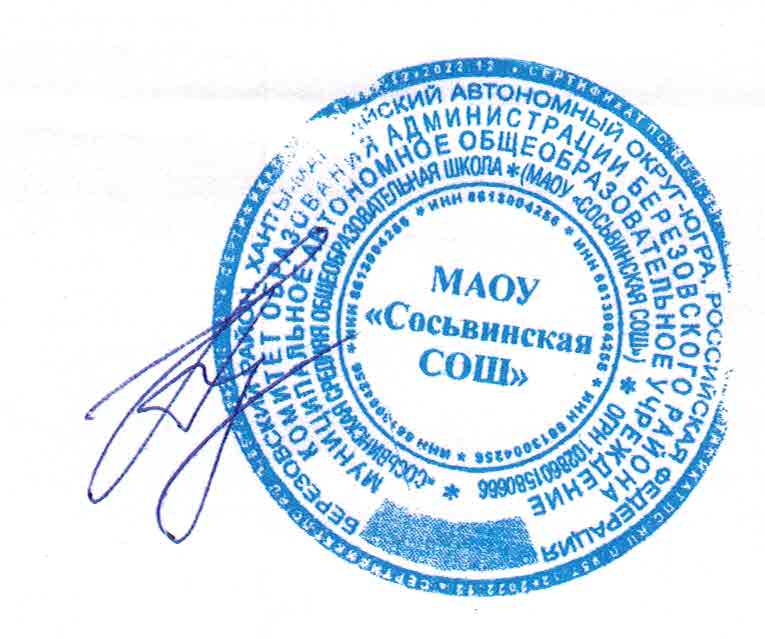 БИК ТОФК: 047162000ЕКС: 30101810771620000782РС: 40701810500001000027,     л/с 231.21.0072Тел.: 8(34674) 43210 E-mail: 86sch-sosva@mail.ruДиректор______________Н.А.Слепцова Директор АУ «Институт развития образования» _________________ В.В. Клюсова«_____» _______________ 2023 года М.П.Председатель Комитета образованияадминистрации Березовского района_________________И.Ф. Лебедева«_____» _______________ 2023 годаМ.П.Директор МАОУ «Хулимсунтская СОШ с кадетскими и мариинскими классами__________________ Г.В. Третьякова«_____» _______________ 2023 годаМ.П.Директор  МАОУ «Сосьвинская средняя общеобразовательная школа»________________Н.А. Слепцова.«_____» _______________ 2023 годаМ.П.Общеобразовательная организация, получающая поддержку (полное наименование)Муниципальное автономное общеобразовательное учреждение «Сосьвинская средняя общеобразовательная школа»Директор общеобразовательной организации (ФИО полностью)Слепцова Наталья АлександровнаАдрес сайтаhttps://86sch-sosva.gosuslugi.ruАдрес электронной почты86sch-sosva@mail.ru Телефон8(34674)43210Общеобразовательная организация – куратор (полное наименование)Муниципальное автономное общеобразовательное учреждение «Хулимсунтская средняя общеобразовательная школа с кадетскими и мариинскими классами»Директор общеобразовательной организации (ФИО полностью)Третьякова Галина ВладимировнаАдрес сайтаhttps:/  http://hulimsunt-shkola.gosuslugi.ru   Адрес электронной почтыsch-khulimsunt@yandex.ru                                                                                                                                      Телефон8 (34674) 33514№ п/пНаименование мероприятийСроки реализацииОтветственные исполнителиОтветственные исполнителиОтветственные исполнителиОжидаемый результат № п/пНаименование мероприятийСроки реализацииШкола – кураторШкола, получающая поддержкуАУ «Институт развития»Региональный уровеньРегиональный уровеньРегиональный уровеньРегиональный уровеньРегиональный уровеньРегиональный уровеньРегиональный уровеньОсуществление адресной методической помощи образовательным организациям (далее – ОО), имеющим низкие образовательные результаты за период не менее 2 лет, из перечня, утвержденного приказом Департамента образования и науки Ханты-Мансийского автономного округа – Югры в 2020, 2021, 2022 годахдо 01.12.2023Методический отделОхват адресной методической помощью ОО, имеющих низкие образовательные результаты за период не менее 2 лет из утвержденного перечня приказом Департамента образования и молодежной политики Ханты-Мансийского автономного округа – Югры в 2020, 2021, 2022 годахУстановочное мероприятие для кураторов и управленческих команд общеобразовательных организаций с низкими образовательным и результатами обучающихся16.02.2023Методический отделУчастие 100% представителей муниципальных образований, имеющих ОО с низкими образовательными результатамиОрганизация сетевого взаимодействия школ, имеющих высокие образовательные результаты и школ, имеющих низкие образовательные результаты обучения30.03.2023Методический отдел100% охват ОО, имеющих низкие образовательные результаты обучающихсяВходное интервьюирование / анкетирование в отобранных общеобразовательных организациях с низкими образовательным и результатами обучающихся. Информационное сопровождение первичного посещения ОО28.02.2023Методический отделПроцент (доля) школ с низкими образовательными результатами, которые приняли участие в анкетировании / интервьюированииПервичное посещение муниципальными кураторами общеобразовательных учреждений, имеющих низкие образовательные результаты обучающихся28.02.2023Методический отдел100% муниципальных кураторов посетили ШНОРИнформационно и организационно-методическое сопровождение в рамках посещения кураторами общеобразовательных организаций с низкими образовательным и результатами обучающихся на протяжении реализации проекта28.02.2023.в соответствии с графиком посещений кураторами школ, имеющими низкие образовательные результатыМетодический отделСоставлен и реализуется график посещения кураторами общеобразовательных организаций с низкими образовательными результатами обучающихся на протяжении реализации проекта. Охвачены информационно-методическим сопровождением 100 % школОрганизационно-методическая поддержка разработки и размещения концептуальных документов общеобразовательными организациями с низкими образовательными результатами обучающихся с учетом выявленных по результатам самоанализа рисковых профилейдо 17.03.2023Методический отдел100% ОО с низкими образовательными результатами в соответствии с требованиями и установленными сроками сформировали пакеты концептуальных документовВзаимоэкспертиза концептуальных документов и антирисковых программ ОО, имеющих низкие образовательные результаты17.03.2023Методический отдел100% охват ОО, имеющих низкие образовательные результаты обучающихсяАнализ данных о результатах выборочной экспертизы документов общеобразовательных организаций с низкими образовательным и результатами обучающихся для принятия совместных управленческих решений на муниципальном и институциональном уровне30.03.2023Методический отделВовлеченность муниципальных координаторов в Проект. По итогам выборочной экспертизы документов ШНОР – 100% документы соответствуют методическим рекомендациям оказания адресной методической помощи общеобразовательным организациям, имеющим низкие образовательные результаты обучающихсяРегиональный мониторинг и оценка результативности принимаемых мер реализации планов-графиков (дорожных карт) региональных, муниципальных и институциональных мероприятий по адресной методической помощи образовательным организациям, имеющим стабильно низкие образовательные результаты обучения30.06.202330.10.2023Методический отдел100 % охват ОО, имеющих низкие образовательные результаты обучающихсяМониторинг планов мероприятий («дорожных карт») по профилактике учебной неуспешности в общеобразовательных организациях Ханты-Мансийского автономного округа – Югры (в разрезе образовательных организаций – участников адресной методической помощи образовательным организациям, имеющим стабильно низкие образовательные результаты обучения и школам, функционирующим в сложных социальных условиях)30.06.202330.10.2023Методический отдел100 % охват ОО, имеющих низкие образовательные результаты обучающихсяИнформационно-методическое обеспечение страницы «Виртуальная методическая площадка поддержки школ с низкими образовательными результатами и школ, функционирующих в сложных социальных условиях. Проект 500+» на официальном сайте АУ «Институт развития образования»в течение годаМетодический отделСистематически (еженедельно) обновлять информацию на виртуальной площадке Мониторинг качества образовательных результатов на основе методики комплексной оценки качества образовательных результатов обучающихся образовательных организаций Югры (идентификация школ)30.11.2023РЦОКОНаличие утвержденных на региональном уровне критериев и показателей, используются методы сбора информации, рекомендованные ФИОКОПроведение методических совещаний с региональным координатором 
АУ «Институт развития образования» по вопросам организации и реализации в общеобразовательных организациях ХМАО – Югры в 2023 году проекта адресной методической помощи школам с низкими образовательными результатами или функционирующим в условиях рисков снижения образовательных результатовв соответствии с графикомМетодический отделОхват 100 % ОО, имеющих низкие образовательные результаты обучающихся, в ХМАО – Югре в 2023 г. адресной методической помощьюПрограмма повышения квалификации «Применение управленческих механизмов повышения качества образования в образовательных организациях, имеющих низкие образовательные результаты или функционирующих в условиях рисков снижения образовательных результатов»по отдельному графикуКафедра педагогики, психологии и управления образованиемПовышение квалификации 176 руководителей, заместителей руководителей, методистов образовательных организаций по программе повышения квалификацииПрограмма повышения квалификации «Развитие внутренней системы оценки качества образования в образовательной организации, имеющей низкие образовательные результаты или функционирующих в условиях рисков снижения образовательных результатов» по отдельному графикуКафедра педагогики, психологии и управления образованиемПовышение квалификации не менее 100 руководящих и педагогических работников по программе повышения квалификацииПрограмма повышения квалификации «Деятельность образовательной организации по профилактике учебной неуспешности обучающихся»по отдельному графикуКафедра педагогики, психологии и управления образованиемПовышение квалификации 75 руководящих и педагогических работников по программе повышения квалификацииИсследование компетенций учителейв соответствии с графиком курсовых мероприятийЦНППМДоля педагогических работников, прошедших повышение квалификации по дополнительным образовательным программам от общего числа учителей из школ с низкими образовательными результатами, прошедших оценочную процедуруНациональные исследования качества образования по учебным предметам, изучаемым на уровне среднего общего образованияI-IV квартал, в соответствии с федеральной выборкой и графиком РособрнадзораРЦОКОДоля школ с низкими образовательными результатами, принявшими участие в национальных исследованиях качества образования по учебным предметам, изучаемым на уровне среднего общего образованияКонференции «Реализация проекта адресной методической помощи образовательным организациям с низкими образовательными результатами обучающихся: итоги, эффекты и перспективы»30.11.2023Методический отделУчастие всех муниципальных образований, имеющих ОО с низкими образовательными результатамиУчастие ОО, имеющих низкие образовательные результаты в других федеральных проектах: внедрение в учебный процесс банка заданий для оценки функциональной грамотности обучающихся, разработанных ФГБНУ «Институт стратегии развития образования Российской академии образования». Использование электронного банка заданий для оценки функциональной грамотности на портале РЭШ30.06.2023Участие 100 % ОО, имеющих низкие образовательные результатыУчастие ОО, имеющих низкие образовательные результаты в других федеральных проектах: Сотрудничество с ООО ЯКласс по реализации комплекса мер поддержки школ с низкими и необъективными образовательными результатами обучающихся2022-2023 учебный год 31.05.2023Участие 100 % ОО, имеющих низкие образовательные результатыМуниципальный уровеньМуниципальный уровеньМуниципальный уровеньМуниципальный уровеньМуниципальный уровеньМуниципальный уровеньМуниципальный уровеньЗаседание РМО специалистов службы ППС«Особенности работы с неуспевающими обучающимися».февраль  2023МАУ «Образовательный центр»100 % охват ОО, имеющих низкие образовательные результаты обучающихсяМетодическое совещание в рамках РМО общего образования «Представление опыта работы по формированию и оценке креативного мышления»февраль 2023Районный семинар «Этнокультурный компонент и здоровье сберегающие технологии на занятиях ТО» февраль 2023Методическое совещание в рамках РМО общего образования«Представление опыта работы по формированию и оценке глобальных компетенций, опыта работы по подготовке к ГИА по обществознанию, истории, английскому языку»март 2023 Методическое совещание «ПФДО,АИС реестр сертификатов, порядок организации работы по подготовке документов в образовательных учреждениях и о ДОП (анализ, требования к их проектированию...)»март 2023 Дистанционный районный семинар – практикум «Межпредметные связи на занятиях ДО» в рамках РМО ПДОмарт 2023Районный семинар «Организация работы в прикладном программном обеспечении «Автоматизированная система обработки информации, ППО АСОИ» в образовательных учреждениях Березовского района.апрель 2023Методическое совещание в рамках РМО ОО «Представление опыта организации и проведения школьных массовых мероприятий по формированию и оценке функциональной грамотности обучающихся, по формированию ключевых компетенций в выборе профессии»апрель 2023 Районный семинар : «Представление опыта  развития различных форм и видов  наставничества педагогических работников в образовательных организациях»сентябрь 2023 Методическое совещание «Презентация эффективного опыта реализации образовательных программ технической направленности»октябрь2023Районный семинар: «Презентация эффективного опыта  преподавания предметов и  развития функциональной грамотности обучающихся  с использованием оборудования центров «Точка роста».октябрь 2023Муниципальный этап всероссийских конкурсов профессионального мастерства «Педагог года Березовского района -2023»1-10 февраля 2023Муниципальный конкурс лучших практик в сфере образования «Педагогический потенциал Березовского района»:март-октябрь 2023 «Лучшие практики по вопросам формирования и оценки функциональной грамотности»март 2023«Лучшие практики в дополнительном образовании»май2023 «Лучшие практики инклюзивного образования в образовательном учреждении»май 2023«Лучшие практики в общем образовании»сентябрь 2023 «Лучшие практики наставничества педагогических работников образовательных организаций »сентябрь 2023«Лучшие практики использования оборудования центров «Точка роста» в процессе реализации программ естестественно-научной, технологической, гуманитарной направленностей.октябрь 2023Институциональный уровеньИнституциональный уровеньИнституциональный уровеньИнституциональный уровеньИнституциональный уровеньИнституциональный уровеньИнституциональный уровеньПервичное посещение муниципальными кураторами общеобразовательных учреждений, имеющих низкие образовательные результаты обучающихся28.02.2023МАОУ «Сосьвинская СОШ»МАОУ «Хулимсунтская СОШ с кадетскими и мариинскими классами»КураторПлан  действий и антирисковых мер на основе установленных рисковИнформационно и организационно-методическое сопровождение в рамках посещения кураторами общеобразовательных организаций с низкими образовательным и результатами обучающихся на протяжении реализации проектаРегулярноМАОУ «Сосьвинская СОШ»МАОУ «Хулимсунтская СОШ с кадетскими и мариинскими классами»АУ «Институт развития образования»Соглашение о сотрудничествеПрограмма РазвитияПрограммы антирисковых мерСреднесрочная программаРеализация графика посещения кураторами общеобразовательных организаций с низкими образовательными результатами обучающихся на протяжении реализации проекта. Организационно-методическая поддержка разработки и размещения концептуальных документов общеобразовательными организациями с низкими образовательными результатами обучающихся с учетом выявленных по результатам самоанализа рисковых профилейдо 17.03.2023МАОУ «Сосьвинская СОШ»МАОУ «Хулимсунтская СОШ с кадетскими и мариинскими классами»КураторМАУ «Образовательный центр»100% формирование пакетов концептуальных документовПрезентация положительного  опыта школы, имеющей низкие образовательные результаты на методическом совещании с региональным координатором 
АУ «Институт развития образования»Согласно графикуМАОУ «Сосьвинская СОШ»МАОУ «Хулимсунтская СОШ с кадетскими и мариинскими классами»АУ «Институт развития образования», РЦОКОПерспектива выхода в эффективный режим работы      Анализ эффективности деятельности по повышению качества образования  Методическая помощь по применению  новых практик в школе с НОР (методическая учёба). Круглый стол «Организация работы с обучающимися, имеющими низкий уровень учебной мотивации»28.03.202314.04.2023МАОУ «Сосьвинская СОШ»МАОУ «Хулимсунтская СОШ с кадетскими и мариинскими классами»МАУ «Образовательный центр»100% участие педагогов школы, имеющей низкие образовательные результатыАнализ предметно-методического уровня профессиональных компетенций педагоговОценка реализации планов-графиков (дорожных карт) школы, имеющей стабильно низкие образовательные результаты обучения29.05.202316.10.2023МАОУ «Сосьвинская СОШ»МАОУ «Хулимсунтская СОШ с кадетскими и мариинскими классами»МАУ «Образовательный центр»100% реализация запланированных мероприятийВыработаны совместные управленческие решенияАнализ эффективности использования электронного банка заданий для оценки функциональной грамотности на портале РЭШ и результаты сотрудничества с ООО «ЯКласс»31.05.2023МАОУ «Сосьвинская СОШ»МАОУ «Хулимсунтская СОШ с кадетскими и мариинскими классами»МАУ «Образовательный центр»Статистика и информация (сводный отчёт). Коррекция деятельности.Коррекция планов мероприятий («дорожных карт») по профилактике учебной неуспешности в школе с НОР12.06.2023МАОУ «Сосьвинская СОШ»МАОУ «Хулимсунтская СОШ с кадетскими и мариинскими классами»МАУ «Образовательный центр»Анализ концептуальных документов, коррекция, перспективыМониторинг качества образовательных результатов школы с низкими образовательными результатами01.06.2023МАОУ «Сосьвинская СОШ»МАОУ «Хулимсунтская СОШ с кадетскими и мариинскими классами»МАУ «Образовательный центр»Положительная динамика показателей деятельности                                       Отчёт о самообследовании                            Аналитическая справка о результатах образовательной деятельностиПроведение методического совещания по теме «Стратегии и практики повышения качества образования». Реализация мероприятий ВСОКО.29.08.202317.11.2023МАОУ «Сосьвинская СОШ»МАОУ «Хулимсунтская СОШ с кадетскими и мариинскими классами»МАУ «Образовательный центр»100% участие педагогов школы с низкими образовательными результатамиОпределение перспектив деятельности, направленной на повышение качества обучения в школе, имеющей НОРПодготовка документов для заполнения мониторинговой карты оценки результативности принимаемых мер реализации планов-графиков (дорожных карт)04.12.2023МАОУ «Сосьвинская СОШ»МАОУ «Хулимсунтская СОШ с кадетскими и мариинскими классами»МАУ «Образовательный центр»Повышение результативности принимаемых мер в рамках реализации дорожной картыЭффективность деятельности по работе с концептуальными документами и мониторинговыми исследованиямиУчастие в методических совещаниях в рамках РМО общего образованияРегулярно, согласно плануМАОУ «Сосьвинская СОШ»МАОУ «Хулимсунтская СОШ с кадетскими и мариинскими классами»МАУ «Образовательный центр»100% участие педагогов, повышение уровня профессионального мастерстваУчастие в региональной конференции «Реализация проекта адресной методической помощи образовательным организациям с низкими образовательными результатами обучающихся: итоги, эффекты и перспективы»30.11.23МАОУ «Сосьвинская СОШ»МАОУ «Хулимсунтская СОШ с кадетскими и мариинскими классами»АУ «Институт развития образования»100% участие школьных команд, определение перспектив деятельности